КАРАР                                                                                РЕШЕНИЕОб избрании состава Постоянной комиссии по  развитию предпринимательства, земельным вопросам, благоустройству и экологии Совета сельского поселения Казанский  сельсовет муниципального района  Альшеевский район Республики Башкортостан  В соответствии со статьей 18 Регламента Совета сельского поселения Казанский сельсовет муниципального района Альшеевский  район Республики Башкортостан Совет сельского поселения Казанский  сельсовет муниципального района  Альшеевский  район Республики Башкортостан решил:1. Сформировать Постоянную комиссию Совета по  развитию  предпринимательства,  земельным вопросам, благоустройству и экологии в количестве 3-х  депутатов. 2. Избрать в состав Постоянной комиссии Совета по развитию предпринимательства, по  земельным вопросам, благоустройству и экологии следующих депутатов Совета:1. Ульмаскулова Зульфия Рауфовна-  одномандатному избирательный округ № 32. Фазлыев Малик Сафуанович -  одномандатному избирательный округ № 63. Галимов Рауф Раянович –  одномандатномуизбирательный округ № 10          Глава  сельского поселения                                      В.Ф.Юмагузинс.Казанка25 сентября 2019 года№ 9БАШҡОРТОСТАН РЕСПУБЛИКАҺЫӘЛШӘЙ РАЙОНЫМУНИЦИПАЛЬ РАЙОНЫНЫҢКАЗАНКА АУЫЛ СОВЕТЫАУЫЛ БИЛӘМӘҺЕ СОВЕТЫ(БАШҡОРТОСТАН  РЕСПУБЛИКАҺЫ  ӘЛШӘЙ  РАЙОНЫ  КАЗАНКА  АУЫЛ  СОВЕТЫ)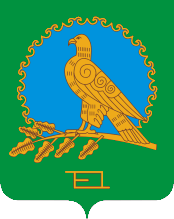 СОВЕТ СЕЛЬСКОГО ПОСЕЛЕНИЯКАЗАНСКИЙ СЕЛЬСОВЕТМУНИЦИПАЛЬНОГО РАЙОНААЛЬШЕЕВСКИЙ РАЙОНРЕСПУБЛИКИБАШКОРТОСТАН(КАЗАНСКИЙ  СЕЛЬСОВЕТ АЛЬШЕЕВСКОГО  РАЙОНА  РЕСПУБЛИКИ  БАШКОРТОСТАН)